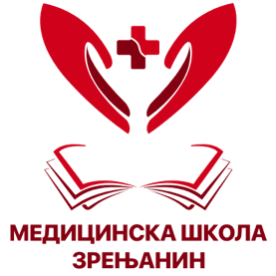 МЕДИЦИНСКА ШКОЛАБрој: 01-1496Датум: 12.09.2022Зрењанин, Новосадска 2Ателефон/факс: 023/561-413е-mail: medicinskaskolazr@gmail .com  Према Правилнику о сталном стручном усавршавању и стицању звања наставника, васпитача, и стручних сарадника ("Службени гласник РС", број 109 од 19. новембра 2021.) и ове школске године активности на стручном усавршавању педагошких и руководећих кадрова одвијаће се путем присуства већег броја наставника на семинарима, симпозијумима и конгресима које током школске године и за време зимског распуста организују компетентне образовне и здравствене институције у Зрењанину и у другим градовима у земљи, Министарство просвете РС, као и стручна удружења и активи, невладине организације и др.  У наставку се налази и Планови стручног усавршавања  на нивоу бећа, сачињени у односу на број и садржај планираних  семинара.  	Планирамо да у текућој школској годинe реализујемо бар један од понуђених   семинара из Каталога програма стручног усавршавања запослених и то :Домаћи задатак у функцији повећања ученичких постигнућакат. број 519- програм се изводи путем Интернета- Електронски:Да- Организатор програма: Образовно креативни центар, Д.Р.Бобија 6/1 19210 Бор, info@okc.rs, 0642863080- Аутори: Југослава Лулић, , Техничка школа „9. мај“, Бачка Паланка; Вера Исаиловић, , ОШ “Стеван Чоловић” Ариље- Реализатори: Југослава Лулић, , Техничка школа „9. мај“, Бачка Паланка; Вера Исаиловић, , ОШ “Стеван Чоловић” Ариље- Област: општа питања наставе- Приоритетна област: Унапређивање дигиталних компетенција и употреба информационо-комуникационих технологија у реализацији образовно-васпитног процеса- Општи циљеви: Оспособљавање наставника за креирање подстицајних домаћих задатака и праћење ученичких постигнућа уз функционалну примену веб алата.- Специфични циљеви: Прошивање знања наставника о узрасним и другим карактеристикама ученика и адекватним домаћим задацима према њима. Унапређење знања наставника о врстама домаћих задатака. Оспособљавање наставника за креирање дигиталних наставних материјала за израду домаћих задатака уз прримену веб-алата. Развијање вештина за креирање критеријума за оцењивање домаћих задатака и за вршњачко оцењивање. Развијање дигиталних компетенција наставника ради унапређивања и осавремењивања процеса наставе и учења.- Очекивани исходи обуке: По завршетку обуке очекује се да ће учесници обуке бити оспособљени да: - прилагођавају домаће задатке ученицима према њиховим узрасним карактеристикама, интересовањима и могућностима, - осмишљавају и израђују подстицајне и изазовне задатке за ученике користећи различите веб алате, - користите различите методичке поступке који обезбеђују квалитет домаћег задатка, - користе Блумову таксономију при осмишљавању и изради домаћег задатка за ученике, - креирају упутство за израду домаћег задатка и критеријуме за његово оцењивање, - осмисле благовремену и сврсисходну повратну информацију о домаћем задатку ученика.- Теме програма:1. недељаКако прилагодити домаће задатке ученицимаДомаћи задаци као изазов за ученике2. недељаПраћење и вредновање постигнућа ученика кроз домаће задаткеЗавршни задатак: Вршњачка радионица - оценимо домаће задаткеКомуникација - кључ успехакат. број 81- програм се изводи путем Интернета-  Електронски:Да- Организатор програма:Удружење грађана Образовни импулс, Насеље 7 секретара СКОЈ-а С3, 21220 Бечеј, obrazovniimpuls@gmail.com, 0641922024- Аутори:Бранислава Ивковић, Дипломирани економиста, Економско-трговинска школа Бечеј; Марјана Влајнић, Дипломирани педагог, Основна школа "Коста Стаменковић" Српски Милетић; Александра Бакрач, Дипломирани економиста, Економско трговинска школа Бечеј; Стеван Спајић, , Економско – трговинска школа Бечеј; Андреа Галго Ференци, мастер, Економско трговинска школа- Реализатори:Бранислава Ивковић, Дипломирани економиста, Економско-трговинска школа Бечеј; Александра Бакрач, Дипломирани економиста, Економско трговинска школа Бечеј; Стеван Спајић, , Економско – трговинска школа Бечеј; Андреа Галго Ференци, мастер, Економско трговинска школа- Област:васпитни рад- Приоритетна област:Унапређивање стручних - предметно методичких, педагошких и психолошких знања запослених у образовању- Општи циљеви:Подизање свести о значају усмене и писане комуникације и сарадње наставника са ученицима,родитељима и наставника међусобно. Унапређење употребе бесплатних онлајн алата у процесу комуникације са ученицима, родитељима и наставника међусобно.- Специфични циљеви:Развијање свести о значају индивидуалног приступа сваком ученику и значају повратних инфорамација за напредовање ученика. Стицање и унапређење вештине усмене и писане комуникације са ученицима, родитељима и колегама. Развијање свести о значају и улози тимова у школи. Стицање и унапређење вештина рада и сарадње у тимовима ради остварења заједничких циљева тима . Развијање свести о потреби коришћења онлајн алата у процесу комуникације са ученицима, родитељима и међусобне комуникације наставника. Развијање компетенција за употребу бесплатних онлајн алата у процесу комуникације са ученицима, родитељима и наставника међусобно.- Очекивани исходи обуке:Учесници обуке ће проширити своје знање о појму али и о значају правилне комуникације у процесу образовања и васпитања ученика. Након обуке ће препознати значај рада тимова у школи, као и значај сарадње наставника у тимовима за функционисање школе као целине и за унапређење квалитета наставе и рада установе.Учесници ће унапредити вештине усмене и писане комуникације у процесу индивидуалног приступа сваком ученику, односно стећи ће вештине пружања повратних информација ученику о његовом раду и напредовању, а све у циљу мотивације и праћења ученика. Конкретно, учесници ће увидети значај и стећи вештину употребе онлине алата у процесу комуникације са ученицима, родитељима и колегама.- Теме програма:1. недељаЗначај комуникације са ученицима у васпитно-образовном раду2. недељаКомуникација са родитељима/старатељима3. недељаКомуникација међу наставницима -рад у тимовимаНасиље и злостављање деце путем интернетакат.број 106- Електронски:Не- Организатор програма: "Таргет" Центар за превенцију девијантног понашања код младих , Јанка Чмeлика 37а Нови Сад, centar.ns@gmail.com, 063528601- Аутори:Биљана Кикић Грујић, правник, Центар за превенцију девијантног понашања код млад; Ивана Шобић, инжењер, ПУ Чаробњак- Реализатори:Биљана Кикић Грујић, правник, Центар за превенцију девијантног понашања код млад; Драгана Ћорић, доцент, Правни факултет Универзитета у Новом Саду; Ивана Шобић, инжењер, ПУ Чаробњак- Област: васпитни рад- Приоритетна област: Јачање васпитне улоге установе/школе у правцу развоја интеркултуралног образовања, формирања вредносних ставова неопходних за живот и рад у савременом друштву- Општи циљеви:Информише просветне раднике о појму, врстама и последицама насиља и злостављања над децом и међу децом на интернету. Како да препознају, како да реагују, кораци у поступању, разговор са родитељима, рад са жртвом и насилником. Протоколи и процедуре.- Специфични циљеви:Развијање вештина, знања и копетенција просветних радника у случају насиља и злостављања деце путем интернета. Просветни радници се упознају са појмом, врстама, облицима и последицама овог вида насиља као што су: искоришћавање деце у порнографске сврхе, дистрибуција таквог материјала, вршњачко насиље на интернету, приступ недозвољеном и штетном садржају, сексуална злоупотреба деце путем интернета, злоупотреба личних података и фотографија, злоупотреба друштвених мрежа, говор мржње на интернету.. Препознавање овог вида насиља над децом и међу децом и поступање. Сарадња са другим институцијама.Значај превентивног рада са ученицима, родитељима и просветним радницима- Очекивани исходи обуке:Након обуке полазници имају више сазнања и информација о врстама злоупотребе интернета над децом и међу децом, начининима злоупотребе, како да препознају било који облик насиља на интернету, како да реагују, кораци у поступању, свест о последици таквог понашања, развијена сензитивност у раду са жртвом, са насилницима. Свест о важности проактивног приступа теми са ученицима, родитељима и колегама. Очекује се да учесници обуке имају више самопоуздања у погледу свог поступања у складу са протоколом. Нове копетенције и вештине у правовременом реаговању и препознавању проблема.- Теме програма:1. данДобродошлица, представљање водитеља и учесникаУлога појединих система у заштити деце од злостављања и занемаривањаУлога појединих система заштите, препознавање и реаговањеПрепознавање и реаговање у случајевима насиља,сличности и разлике облика насиља у стварном и виртуелПровера стеченог знањапитања и одговори2. данНасиље и злостављање деце у стварном светуНасиље и злостављање деце путем интернетаПрепознавање и реаговање у случајевима насиља и злостављања децe путем интернетаПримери из праксеЕвалуација обуке, упитник и време за дискусијуПревенција и заштита деце од насиља-Могућност за бољу будућносткат.  број 133- Електронски:Не- Организатор програма:Центар за стручно усавршавање Кикинда, Немањина 23, Кикинда, csukikinda2@gmail.com, 0230404830- Аутори:Милкица Момчилов, Дипломирани социолог, Центар за социјални рад Кикинда; Александра Чолић, Центар за социјални рад Кикинда- Реализатори:Милкица Момчилов, Дипломирани социолог, Центар за социјални рад Кикинда; Александра Чолић, Центар за социјални рад Кикинда- Област:васпитни рад- Приоритетна област:Јачање васпитне улоге установе/школе у правцу развоја интеркултуралног образовања, формирања вредносних ставова неопходних за живот и рад у савременом друштву- Општи циљеви:Стицање знања и унапређење вештина за препознавање и поступање запослених у образовном систему у ситуацијама насиља над децом-у породици, школи, заједници и у дигиталном свету.- Специфични циљеви:Стицање знања о карактеристикама насиља над децом Разумевање безбедносних ризика и последица директног и индиректног насиља за развој деце. Упознавање са надлежностима релевантних служби и поступањем центра за социјални рад. Усвајање процедура за поступање од стране запослених у образовним установама. Иницирање акција за подизање свести о свим облицима насиља над децом у контексту успостављања спољашње мреже заштите.- Очекивани исходи обуке:По завршетку обуке учесници ће овладати процедурама из области насиља над децом у породици, вршњачком насиљу, насиљу у заједници и у дигиталном свету, стећи ће знања из области породично-правне и социјалне заштите; поступањима када образовне установе укључују друге институције (Цeнтра за социјални рад, Полицијска управа, тужилаштво)и тако дати свој максимум превентивном и интервентном деловању на развој здраве личности детета, кроз све облике васпитног рада са родитељима и ученицима, тако да ће акценат бити већи на идентификовању,спречавању и деловању на насиље.- Теме програма:Уводне активности: Представљање аутора и реализатора семинара; учесника рада; Очекивања;Облици и последице насиља у породици, школи, заједници и у дигиталном светуПревентивне активности у борби против насиља над децомИнтервентне мере и спољашња мера заштите и сарадња образовног система и исистема социјалне заштитеДоприноси школе грађењу партнерства са родитељима, рана идентификација и благовремено поступањеЗавршне активностиБогатији час за ученике и нас – мотивационе и функционалне технике обраде наставних садржаја                                                        кат.број 475рој програма: 475- Електронски:Не- Организатор програма: Школа за основно и средње образовање Милан Петровић са домом ученика, Браће Рибникар 32, Нови Сад, skolamp@eunet.rs, 0216616366, 0216621314 , 0216616366- Аутори: Светлана Матић Моровић, дипл.специјални педагог , ШОСО "Милан Петровић" са домом ученика, Нови Сад ; Милан Татић, професор биологије и географије - мастер, ОШ "Вељко Петровић", Бегеч; Небојша Николић, дипл.специјални педагог , ШОСО "Милан Петровић" са домом ученика, Нови Сад- Реализатори:Светлана Матић Моровић, дипл.специјални педагог , ШОСО "Милан Петровић" са домом ученика, Нови Сад ; Милан Татић, професор биологије и географије - мастер, ОШ "Вељко Петровић", Бегеч; Небојша Николић, дипл.специјални педагог , ШОСО "Милан Петровић" са домом ученика, Нови Сад- Област:општа питања наставе- Приоритетна област:Методика рада са ученицима којом се подстиче развој функционалних знања, вештина и ставова (учење и настава оријентисани на компетенције и исходе, активно учење, истраживачке методе, тематска настава, пројектно учење)- Општи циљеви:Унапређивање методичко дидактичких компетенција наставника за активно укључивање свих ученика у процес наставе и максимално истицање њихових потенцијала применом креативних и мотивационо напредних техника обраде наставних садржаја.- Специфични циљеви:Мотивационо оснаживање наставника за стресом неоптерећено извођење предметне наставе Подстицање наставника на примену дескриптивно наративних и игровних активности са елементима драматизације наставних садржаја у процесу деконструкције механизама настајања предрасуда Јачање компетенција наставника за развој и примену меморијско рекогнитивних техника и проблемског учења у обради наставних садржаја Јачање педагошких и социјалних компетенција наставника за примену техника мотивације ученика на учење и усвајање нових појмова Оснаживање наставника на подстицање различитих стилова учења и критичку анализу ученика Унапређивање комуникационих, емоционалних и социјалних компетенција наставника и способности за децентрирану анализу наставе.- Очекивани исходи обуке:Учесници ће по завршетку обуке: развити смисао за разумевање различитости као могућности за садржајнију наставу путем примене различитих техника прилагођених индивидуалним особеностима ученика развити енергију самоподстицајности и редефинисати вештине мотивисања ученика на учење и функционално усвајање нових наставних садржаја овладати техникама за стварање недискриминативне климе у одељењу са нагласком на стратегијама функционалног превазилажења социјално културалних разлика и дистанци стварањем инклузивне средине доступне свима ојачати функционалне дидактичко методичке и организационе компетенције за стварање подстицајне средине за садржајнију наставу, учење кроз игру и игру кроз учење.- Теме програма:УводИгра упознавањаРазвој вредносног система код деце и младихСастави реченицуТешкоће у комуникацији и разумевањуСтилови учења ученикаПокрени мислиМеморијске и асоцијативне причеКомуникација тима мора да штимаОК таблаТрадиционалне и савремене технике обраде наставних садржајаТехнике евалуације часаМеханизми настајања предрасудаУкрштеница именаМултикултурална трансформација установеИсте и различите друштвене позиције - вреди ли учити и бити успешанЕвалуацијаУпотреба мобилних апликација за побољшање квалитета наставе и учења: Паметни телефон као наставно средство 21.векакат.број 396- Електронски:Не- Организатор програма:Регионални центар за професионални развој запослених у образовању, Париске комуне бб, info@rcnis.edu.rs, 018202300- Аутори:Ана Живковић, дипломирани филолог за енглески језик , ОШ „Чегар“ Ниш; Марјан Миланов, дипл. филолог за енглески језик и књижев, ОШ „Добринка Богдановић“, СШ “Вук Караџић"- Реализатори:Ана Живковић, дипломирани филолог за енглески језик , ОШ „Чегар“ Ниш; Марјан Миланов, дипл. филолог за енглески језик и књижев, ОШ „Добринка Богдановић“, СШ “Вук Караџић"- Област:информатика- Приоритетна област:Унапређивање дигиталних компетенција и употреба информационо-комуникационих технологија у реализацији образовно-васпитног процеса- Општи циљеви:Оснаживање компетенција наставника за коришћење едукативних и услужних мобилних апликација за побољшање квалитета наставе и учења, као и за употребу паметних телефона и таблета као наставног средства.- Специфични циљеви: ● Усвајање информација о могућностима и предностима коришћења мобилних апликација у наставном процесу и значају примене ИКТ-а у настави. ● Оспособљавање наставника за употребу паметних телефона/таблета и мобилних апликација у процесу планирања, организације, реализације и евалуације наставе. ● Мотивисање наставника да употребом мобилних апликација развијају иновативне методе наставе, да тиме мотивишу ученике на већу укљученост и ангажовање у процесу наставе и учења, да прате трендове у овој области, да самостално истражују и напредују.- Очекивани исходи обуке:Учесници обуке ће бити оспособљени да користе мобилне апликације у процесу припреме и реализације наставе, упућени да сами даље истражују ову област и мотивисани да иновативније приступе креирању нових и обогаћивању постојећих наставних садржаја, померајући фокус ка ученику. Користећи наставна средства која су изузетно блиска данашњој генерацији ученика, учење ће учинити занимљивијим и интерактивним. Имаће могућност боље комуникације и сарадње са и колегама.- Теме програма:1. данТема 1: МОБИЛНИ ТЕЛЕФОН У УЧИОНИЦИ – ЗА И ПРОТИВТема 2: ТЕХНОЛОГИЈА У УЧИОНИЦИТема 3: САМР модел - пут до дигиталне трансформацијеТема 4: АПЛИКАЦИЈЕ ЗА ПОМОЋ У ПРИПРЕМИ, ОРГАНИЗАЦИЈИ И РЕАЛИЗАЦИЈИ НАСТАВЕТема 5: АПЛИКАЦИЈЕ ЗА ПРАВЉЕЊЕ КВИЗОВА, ТЕСТОВА И АНКЕТАТема 6: ПРОШИРЕНА И ВИРТУЕЛНА РЕАЛНОСТ У НАСТАВИТема 7: ДРУГЕ АПЛИКАЦИЈЕ КОЈЕ МОГУ КОРИСТИТИ НАСТАВНИКУТема 8: ЗАВРШНА РАЗМАТРАЊАПрема Правилнику о сталном стручном усавршавању и стицању звања наставника, васпитача, и стручних сарадника планира се одржавање присуствовање угледним часовима наставе на којем наставник или стручни сарадник треба да прикаже одређену тему или активност, кроз класичан час или радионицу, резултате праћења развоја ученика, израду стручног чланка или друге врсте стручне литературе, а то све у зависности од посла који обавља у школи. Распоред угледних чаова и радионица налази се у евиденцијама стручних већа.Индивидуално усавршавање, поред наведених облика, оствариваће се путем перманентног праћења стручно-педагошке литературе, стручних и методичких листова и часописа.Посебан вид стручног усавршавања су стручне екскурзије и заједничке посете наставничког колектива и колектива ученика музејима, уметничким галеријама, позоришним представама и слично, неколико пута годишње.У наставку се налазе Планови стручног усавршавања који су сачинила Стручна већа у односу на број и садржај одабраних семинара и осталих форми стручног усавршавања.1.План  стручног усавршавања Стручно веће: физичко васпитањеПредседник  Стручног  већа : Магдалена ЕремићЧланови стручног већа: Танацковић Предраг, Протић Марко и Данијела Јованов2. План  стручног усавршавања Стручно веће: друштвених наукаПредседник Стручног већа је : Игор Марков	Чланови стручног већа су: Горица Крстић, Роберт Такарич, Лазарела Мајсторовић, Маријана Анђић, Гизела Вуковић Сакал, Даниела Сувочарев, Миљан Џефердановић, Наташа Лакатуш3. План стручног усавршавања Стручно веће: Здравствене негеПредседник  Стручног  већа : Драгана РакитаЧланови стручног већа: Бачујков Љиљана, Богојевић Небојка, Вељковић Светлана, Витомир Весна,  Грујић Снежана, Дангубић Ева ( Нађиван Леона - замена), Ђурић Радованка, Јосић Дејана, Ковач Моника, Мандић Јасмина, Мартинов Магдолна, Михајловић Маја, Мићановић Данијела, Николић Лидија, Пајовић Гордана, Саву Светлана, Стаменковић Маја, Тегелтија Саша, Чеке Лепојка, Шормас Јована. 4.План  стручног усавршавања Стручно веће српског језика и књижевности, српског језика као нематерњег, мађарског језика, музичке уметности и ликовне културеПредседник  Стручног  већа : Анђела МарковићЧланови Стручног већа: Маја Ђукић, Јелена Куљић, Ивана Јосимовић, Лабанц Елвира,Цини Золтан5.План  стручног усавршавања Стручно веће:фармацеута, козметичара и  предузетништваПредседник  Стручног  већа : Неговановић ТатјанаЧланови стручног већа:  Воргић Ујчић Наташа, Јањић Олгица, Ђурић – Марковић Саша,  Неговановић Татјана, Аћимов Јелена, Стојановић Тијана, Ћетковић Милена, Секулић Драгиња, Петровић Славица6.Стручно веће: Страних језикаПредседник  Стручног  већа : Душица МомирскиЧланови стручног већа: Даниел Киш, Оливера Трифуњагић, Милица Лукић, Јована Надрљански.7. План  стручног усавршавањаСтручно веће: Физика, математика, информатикаПредседник  Стручног  већа : Андреа НађЧланови стручног већа: Јована Илин, Вилмош Видач, Марица Јованић, Золтан Мелеги, Јасмина Булатовић, Милана Ракић, Кристина Чисар, Габријела Мезеи Њергеш, Наташа Марјановић, Андреа Нађ8.План  стручног усавршавања Стручно веће:наставника хемије и биологије  Председник  Стручног  већа : мр Биљана ГолошинЧланови стручног већа: Љубиша Радишић, Бранка Михајлов, Чила Капор, Горан Јањић, Ангела Лазар, Ивана Бојанић, Жељка Томашев и Биљана Голошин9. .План  стручног усавршавања стручних медицинских предметаПредседник Стручног већа је:Снежана ТицаЧланови стручног већа су: Драгана Иваница,Марта Макан Варга,Снежана Тица, Ранков Немања, Лалетин Јован.10. План  стручног усавршавањаСтручних сарадникаСтручни сардници:  Смиљана Берар,  психолог, Кецман Јелена   - педагог,  Миљан Џеферановић  , стручни сарадника, библиотекар, Ружица Миолски, стручни сарадника, библиотекар, Лабанц Елвира, стручни сарадника, библиотекар, Тица Снежана, стручни сарадника, библиотекарПлан  сачинила   педагошко психолошка служба.                                                  _____________________________                         ____________________________Педагог Јелена Кецман                                             Психолог Смиљана БерарПредседник Школског одбора                                                      _____________________________Светлана СавуНазив акредитованог програма/стручног скупа и каталошки бројИмена запослених који ће похађати семинар/стручни скупВреме реализацијеБрој бодова1071 Имплементација нових методских поступака у усавршавању технике скијања   Еремић Магдалена, Танацковић Предраг, Јованов Данијела, Протић МаркоШколска 2022./23. година181091	Усавршавање наставника за реализацију програма обуке скијањаЕремић Магдалена, Танацковић Предраг, Јованов Данијела, Протић МаркоШколска 2022./23. година211087	Спортови на снегу као вид васпитног рада код ученика основних и средњих школаЕремић Магдалена, Танацковић Предраг, Јованов Данијела, Протић МаркоШколска 2022./23. година18106	Насиље и злостављање деце путем интернетаЕремић Магдалена, Танацковић Предраг, Јованов Данијела, Протић МаркоШколска 2022./23. година16133  Превенција и заштита деце од насиља-Могућност за бољу будућностЕремић Магдалена, Танацковић Предраг, Јованов Данијела, Протић МаркоШколска 2022./23. година8475   Богатији час за ученике и нас - мотивационе и функционалне технике обраде наставних садржајаЕремић Магдалена, Танацковић Предраг, Јованов Данијела, Протић МаркоШколска 2022./23. година8Назив акредитованог програма/стручног скупа и каталошки бројИмена запослених који ћепохађати семинар/стручни скупВреме реализацијеБрој бодоваКомуникација - кључ успеха, број 81Маријана Анђић, Гизела Вуковић СакалУ току школске године12Дигитални атлас,број 611,Маријана АнђићЛазарела МајсторовићГизела Вуковић СакалУ току школске године16Домаћи задатак у функцији повећања ученичких постигнућа – број 519Лазарела МајсторовићУ току школске године16Настава модерне историје југоисточне Европе – број 286Игор МарковУ току школске године16Програм едукације о филантропији – упознај филантропију, број 288Горица КрстићУ току школске године8Назив акредитованог програма/стручног скупа и каталошки бројИмена запослених који планирају да  похађају семинар/стручни скупВреме реализацијеБрој бодова1. Домаћи задатак у функцији повећања ученичких постигнућа – број 519Бачујков Љиљана, Пајовић Гордана, Вељковић Светлана, Шормас Јована,  Стаменковић Маја, Леона Нађиван, Ковач Моника, Тегелтија Саша, Ђурић Радованка, Грујић Снежана, Богојевић мНебојка, Данијела Мићановић, Јосић Дејана, Михајловић Маја, Пајић Јасмина, Весна Витомир, Драгана РакитаШколска 2022./23. година162. Комуникација - кључ успеха- број 81Вељковић Светлана, Леона Нађиван, Ковач Моника, Стаменковић Маја, Ђурић Радованка, Грујић Снежана, Богојевић Небојка,  Витомир Весна, Јосић Дејана, Михајловић Маја, Чеке Лепојка, Саву Светлана, Драгана Ракита, Школска 2022./23. година123. Насиље и злостављање деце путем интернета – број 106Вељковић Светлана, Николић Лидија, Богојевић НебојкаШколска 2022./23. година164. Превенција и заштита деце од насиља-Могућност за бољу будућност- број 133Мартинов Магдолна,Бачујков Љиљана, Пајовић Гордана, Богојевић Небојка, Шормас Јована, Тегелтија Саша, Вељковић Светлана, Николић Лидија,  Пајић Јасмина, Данијела Мићановић, Старчевић ВераШколска 2022./23. година85. Богатији час за ученике и нас – мотивационе и функционалне технике обраде наставних садржаја– број 475Мартинов Магдолна, Вељковић Светлана, Богојевић Небојка,  Јосић Дејана, Михајловић МајаШколска 2022./23. година86. Употреба мобилних апликација за побољшање квалитета наставе и учења: Паметни телефон као наставно средство 21.векаБачујков Љиљана, Вељковић Светлана, Пајовић Гордана, Шормас Јована, Стаменковић Маја, Ковач Моника, Тегелтија Саша, Богојевић Небојка, Грујић Снежана,Данијела Мићановић, Јосић Дејана, Пајић Јасмина, Михајловић Маја, Весна Витомир, Драгана РакитаШколска 2022./23. година87. Семинар "Интернет учионица" ОКЦ, Кат.бр. 556, К4, К23, П6Мартинов МагдолнаНовембар 2022.168. Исхраном до здравља, каталог бр. 239 К2 П3Николић Лидија, Старчевић ВераШколска 2022./23. година89. Моје здравље, моја одлука, каталог бр. 240 К2 П3Николић ЛидијаШколска 2022./23. година810. Синдром изгарања и како преживети стрес на радном месту каталог бр. 236 К1 П4Николић ЛидијаШколска 2022./23. година811. Веб алатима до интерактивне наставе- ОКЦ семинар– број 418Саву СветланаОктобар/новембар 202236Назив акредитованог програма/стручног скупа и каталошки бројИмена запослених који ће похађати семинар/стручни скупВреме реализацијеБрој бодоваРепублички зимски семинаркат. бр. 938Анђела Марковић, Маја Ђукић, Јелена Куљић, Ивана Јосимовићјануар24Богатији час за ученике и наставнике – мотивационе и функционалне технике обраде наставних садржаја – кат. бр. 475Анђела Марковић, Маја Ђукић, Јелена Куљић, Ивана Јосимовићтоком школске године8Употреба мобилних апликација за побољшање квалитета наставе и учења: Паметни телефони као наставно средство 21. века – кат. бр. 396Анђела Марковић, Маја Ђукић, Јелена Куљић, Ивана Јосимовићтоком школске године8Савремени приступ настави књижевности и језика / граматикеЛабанц Елвирааприл24Педагошки изазови 21. века – и они који то нисуЦини Золтантоком школске године8Значај и моћ мотивације у процесу наставе - учењаЦини Золтантоком школске године8Назив акредитованог програма/стручног скупа и каталошки бројИмена запослених који ће похађати семинар/стручни скупВреме реализацијеБрој бодова„Развијање предузетничког начина размишљања кроз формално образовање“, on-line обука, Образовно креативницентар кат.бр.158Драгиња Секулићфебруар16Комуникација - кључ успеха- број 81Драгиња СекулићМарт 12Савладавање меких вештина у релацији наставник – ученик –родитељ унутар установа програм се изводи путем ИнтернетаКаталошки број програма: 171Наташа Воргић Ујичић-16„ 10 дигиталних вештина занаставнике 21. векаЈелена Аћимовтоком школске године8„Ефикасно планирање икреирање наставе вежби и блок наставе, орјентисане на остваривање циљева“Јелена Аћимовтоком школске године81. Семинар ;Интернет учионица; ОКЦ,Кат.бр. 556Саша Ђурић Марковићтоком школске године16Превенција и заштита деце од насиља-Могућност за бољу будућност- Кат.бр. 133, Саша Ђурић Марковићтоком школске године8Богатији час за ученике и нас –мотивационе и функционалне техникеобраде наставних садржаја–Кат. бр. 475Саша Ђурић Марковићтоком школске године8„ Домаћи задатак у функцијиповећања ученичких постигнућа „бр. 519 K2 P6Олгица ЈањићТатјана НеговановићМилена Јовановић Ћетковићтоком школске године16Унапређење здравствено васпитнихи психолошких компетенцијазапослених у образовању у времездравствене кризе кат. бр. 327Татјана Неговановићтоком школске године8Оцењивање у школама једноставно аквалитетно кат.бр. 1143Татјана Неговановићтоком школске године8„Сазнај и разазнај – обука омедијској и информациононојписмености и развијањукритичког мишљења“ кат. број1102Славица ПетровићФебруар-март16Назив акредитованог програма/стручног скупа и каталошки бројИмена запослених који ће похађати семинар/стручни скупВреме реализацијеБрој бодоваCanva у учионици – креативна настава и интерактивни наставни материјалиДушица МомирскиЈесен 2022.32Escape Classroom - универзална наставна метода за подстицање активног учењаДушица МомирскиПролеће 2023.16460. Вредновање рада ученика – пут за развој и напредакОливера ТрифуњагићУ току године16519. Домаћи задатак у функцији повећања ученичких постигнућаОливера ТрифуњагићДаниел КишЈована НадрљанскиУ току године16Стручни скуп Удружења наставника немачког језика Даниел КишОктобар-Назив акредитованог програма/стручног скупа и каталошки бројИмена запослених који ће похађати семинар/стручни скупВреме реализацијеБрој бодоваУпотреба мобилних апликација за побољшање квалитета наставе и учења: Паметни телефон као наставно средство 21.векаКаталошки број 331Кристина ЧисарНађ Андреашколска 2022-23.8Развој тестова знања и примена диференцирању учења и наставеПрограм је одобрен од стране Министарства просвете, науке и технолошког развоја, под бројем 610-00-00567/2022-07Јасмина БулатовићМарица ЈованићМилана Ракићоктобар16Зимски Државни семинар Друштва математичара СрбијеКаталошки број 345Јасмина БулатовићМарица ЈованићМилана Ракић22.-23.јануар 202316„Развој ипримена тимског рада у свакодневној наставничкој пракси“Каталошки број 1118Јована ИлинАндреа Нађ24.09. и 01.10.2022.8Семинари које ће организовати Војвођански центар за методику Зрењанин. Понуда семинара ће стићи у току првог полугодишта Габријела Мезеи Њергеш, Школска 2022-23 Зависи од понуђених семинараНазив акредитованог програма/стручног скупа и каталошки бројИмена запослених који су похађали семинар/стручни скупВреме реализацијеБрој бодоваДомаћи задатак у функцији повећања ученичких постигнућа,   број 519Љубиша РадишићТоком школске године24Дигиталне компетенцијеБранка МихајловићТоком школске године8Семинари онлајн вебинариЈањић ГоранТоком школске године-Превенција и заштита деце од насиља-Могућност за бољу будућност,  број 133Ангела ЛазарТоком школске године8Превенција и заштита деце од насиља-Могућност за бољу будућност, број 133Биљана ГолошинПрво полугодиште8-Амбалажа, отпад, рециклажа, број 890-Занимљива биологија кроз оглед и двоглед као компонента развоја еколошке свести деце и младих, број 895Ивана БојанићДруго полугодиштеДруго полугодиште88Савремени облици наставе и ИТ као предуслов успешних ученика и наставника у 21. веку, број ?Жељка ТомашевПрво полугодиште16Назив акредитованог програма/стручног скупа и каталошки бројИмена запослених који су похађали семинар/стручни скупВреме реализацијеБрој бодоваКомуникација - кључ успеха, број 81Драгана Иваница,Марта Макан Варга,Снежана Тица, Ранков Немања, Лалетин Јован.Током школске године12Превенција и заштита деце од насиља-Могућност за бољу будућност,  број 133Драгана Иваница,Марта Макан Варга,Снежана Тица, Ранков Немања, Лалетин Јован.Током школске године8Домаћи задатак у функцији повећања ученичких постигнућа – број 519Драгана Иваница,Марта Макан Варга,Снежана Тица, Ранков Немања, Лалетин Јован.Током школске године16Употреба мобилних апликација за побољшање квалитета наставе и учења: Паметни телефон као наставно средство 21.векаКаталошки број 331Драгана Иваница,Марта Макан Варга,Снежана Тица, Ранков Немања, Лалетин Јован.Током школске године8Назив акредитованог програма/стручног скупа и каталошки бројИмена запослених који су похађали семинар/стручни скупВреме реализацијеБрој бодоваБогатији час за ученике и наставнике – мотивационе и функционалне технике обраде наставних садржаја – кат. бр. 475Ружица МиолскиМиљан Џефердановићтоком школске године8Употреба мобилних апликација за побољшање квалитета наставе и учења: Паметни телефони као наставно средство 21. века – кат. бр. 396Смиљана БерарЈелена КецманРужица МиолскиМиљан Џефердановићтоком школске године8Семинар  UNICEF-a и Министарства здравља, Министарства омладине и спрота и Министарства просвете...Смиљана БерарЈелена Кецмантоком школске године-Комуникација - кључ успеха, број 81Смиљана БерарЈелена КецманУ току школске године12Превенција и заштита деце од насиља-Могућност за бољу будућност,  број 133Смиљана БерарЈелена КецманРужица МиолскиМиљан Џефердановићтоком школске године8